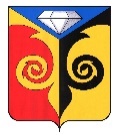 СОВЕТ ДЕПУТАТОВКУСИНСКОГО ГОРОДСКОГО ПОСЕЛЕНИЯЧелябинской области  Р Е Ш Е Н И Е24.11.2021 года № 57 г. Куса
Об утверждении Порядка установки, содержания и демонтажа мемориальныхобъектов, объектов жанровой городской скульптурыи художественных композиций в Кусинском городском поселенииВ соответствии с Законом Российской Федерации от 14 января 1993 года N 4292-1 "Об увековечении памяти погибших при защите отечества", Федеральными законами от 13 марта 1995 года N 32-ФЗ "О днях воинской славы и памятных датах России", от 6 октября 2003 года N 131-ФЗ "Об общих принципах организации местного самоуправления в Российской Федерации", Уставом Кусинского городского поселенияРЕШАЕТ:
1. Утвердить Порядок установки, содержания и демонтажа мемориальных объектов, объектов жанровой городской скульптуры и художественных композиций в Кусинском городском поселении согласно приложению.
2. Ответственность за исполнение настоящего решения возложить на начальника отдела земельно – имущественных отношений.
3. Контроль исполнения настоящего решения поручить постоянной комиссии Совета депутатов Кусинского городского поселения по вопросам ЖКХ, благоустройства и транспорта.
4. Настоящее решение подлежит размещению на официальном сайте Кусинского городского поселения (htpp://gorodkusa.ru, регистрация в качестве сетевого издания: Эл № ФС- 77-75474 от 05.04.2019) в информационно-телекоммуникационной сети «Интернет».5. Настоящее решение вступает в силу со дня официального опубликования.
Председатель Совета депутатовКусинского городского поселения                                                               О.С. ЧаринаГлава Кусинского городского поселения                                                  А.В. ЧистяковПриложениек решению
Совета депутатов Кусинского городского поселения
от 24.11.2021 г. N 57

Порядок установки, содержания и демонтажа мемориальных объектов, объектов жанровой городской скульптуры и художественных композиций в Кусинском городском поселенииI. Общие положения1. Порядок установки, содержания и демонтажа мемориальных объектов, объектов жанровой городской скульптуры и художественных композиций в Кусинском городском поселении (далее - Порядок) разработан в соответствии с Законом Российской Федерации от 14 января 1993 года N 4292-1 "Об увековечении памяти погибших при защите Отечества", Федеральными законами от 13 марта 1995 года N 32-ФЗ "О днях воинской славы и памятных датах России", от 6 октября 2003 года N 131-ФЗ "Об общих принципах организации местного самоуправления в Российской Федерации", Уставом Кусинского городского поселения.
2. Порядок определяет порядок установки, содержания и демонтажа мемориальных объектов, объектов жанровой городской скульптуры и художественных композиций в Кусинском городском поселении.
   Установка мемориальных объектов направлена на сохранение памяти о выдающихся личностях, значимых и важнейших исторических событиях в истории Отечества, Челябинской области, Кусинского муниципального района, Кусинского городского поселения, их участниках и осуществляется в целях воспитания в гражданах чувства уважения к историческим и культурным традициям.   Установка объектов жанровой городской скульптуры и художественных композиций в Кусинском городском поселении производится в целях формирования привлекательного монументально-декоративного, архитектурного облика городской среды, формирования положительного туристского имиджа Кусинского городского поселения.
3. Юридические и физические лица, осуществившие установку мемориальных объектов, объектов жанровой городской скульптуры и художественных композиций до вступления в силу решения Совета депутатов Кусинского городского поселения, утверждающего Порядок (в отсутствие решения Совета депутатов Кусинского городского поселения, правового акта Администрации Кусинского городского поселения), вправе обратиться с заявлением в соответствии с Порядком в целях оформления разрешительных документов в течение одного года со дня вступления в силу решения Совета депутатов Кусинского городского поселения, утверждающего Порядок.
II. Основные понятия и термины5. Для целей Порядка используются следующие основные понятия и термины:
1) мемориальные объекты - произведения искусства, являющиеся формами увековечения памяти о выдающихся личностях, значимых и важнейших исторических событиях, их участниках.
К мемориальным объектам относятся:
- мемориальные объекты, увековечивающие память погибших при защите Отечества - объекты, увековечивающие память лиц, указанных в статье 1 Закона Российской Федерации от 14 января 1993 года N 4292-1 "Об увековечении памяти погибших при защите Отечества";
- мемориальные объекты, увековечивающие память о днях воинской славы - объекты, установленные в память о днях воинской славы России в ознаменование славных побед российских войск, сыгравших решающую роль в истории Отечества. Дни воинской славы России установлены Федеральным законом от 13 марта 1995 года N 32-ФЗ "О днях воинской славы и памятных датах России";
- мемориальные объекты, увековечивающие памятные даты России - объекты, установленные в память о датах в истории Отечества, связанных с важнейшими историческими событиями в жизни государства и общества. Памятные даты России установлены Федеральным законом от 13 марта 1995 года N 32-ФЗ "О днях воинской славы и памятных датах России";
- мемориальные объекты, посвященные выдающимся личностям, - объекты, установка которых направлена на увековечение памяти личностей, достижения и вклад которых в сфере их деятельности принесли долговременную пользу Отечеству, Челябинской области, Кусинскому муниципальному району, Кусинскому городскому поселению;
- мемориальная доска - памятный знак, устанавливаемый на фасадах, стенах зданий или иных сооружений, связанных со значимыми историческими событиями, их участниками, жизнью и деятельностью выдающихся личностей, либо вблизи мест, связанных со значимыми историческими событиями, их участниками, жизнью и деятельностью выдающихся личностей;
- бюст - скульптурное объемное произведение, посвященное конкретной выдающейся личности и имеющее портретное сходство с субъектом увековечения (скульптурный портрет);
- монументальные произведения (произведения монументального искусства) - скульптурные композиции, архитектурные объекты (постаменты, монументы, памятники, стелы, триумфальные арки, обелиски), объекты техники (в том числе военной), в образно-художественной форме представляющие исторические события и заслуги выдающихся личностей;
2) объекты жанровой городской скульптуры - произведения уличной скульптуры, характерной особенностью которых является демонстративно подчеркнутое отсутствие монументальности, эмоциональность, без привязки к историческим событиям;
3) художественные композиции - объекты, обладающие эстетической и концептуальной значимостью, выходящие за рамки традиционной типологии произведений искусства. Художественные композиции могут не выполнять функции увековечения памяти о значимых и важнейших исторических событиях, их участниках, выдающихся личностях, сохраняя при этом эстетическую функцию.
      4) информационные стенды - отдельно стоящие конструкции (специальные щиты), установленные в память: о днях воинской славы, в память погибших при защите Отечества, о датах в истории Отечества, связанных с важнейшими историческими событиями в жизни Кусинского муниципального района и Кусинского городского поселения, о выдающихся личностях, об исторических событиях, их участниках, жизни и деятельности.6. Мемориальные объекты, объекты жанровой городской скульптуры, художественные композиции и информационный стенды в Кусинском городском поселении являются объектами благоустройства.

III. Критерии, являющиеся основаниями для принятия решения об увековечении памяти7. Основаниями для принятия решения об увековечении памяти путем установки мемориального объекта являются:
1) официально признанная значимость и важность события в истории Отечества, Челябинской области, Кусинского муниципального района, Кусинского городского поселения;
2) документально подтвержденная значимость достижений выдающейся личности в государственной, общественной, политической, военной, производственной и хозяйственной деятельности, образовании, науке, технике, литературе, искусстве, медицине, культуре и спорте, меценатстве и благотворительности общегосударственного, регионального, районного уровня, а так же уровня городского поселения, (в виде медалей, грамот, нагрудных знаков, благодарностей Правительства РФ и Министерств Р.Ф., Правительства Челябинской области, органов местного самоуправления Кусинского муниципального района и Кусинского городского поселения и т.п.) граждан, совершивших воинские подвиги и (или) погибших при защите Отечества (в виде удостоверений, приказов, решений, наградных листов, извещений и т.п., выданных вооруженными силами СССР, вооруженными силами РФ, МВД РФ)  8. Увековечение памяти граждан производится посмертно, не ранее чем через три года после смерти лица, имя которого увековечивается, за исключением Героев Советского Союза, Героев Российской Федерации, Героев Социалистического Труда, полных кавалеров орденов Славы, полных кавалеров орденов Трудовой Славы, почетных граждан Кусинского муниципального района и почетных граждан Кусинского городского поселения.
9. Увековечение памяти о значимых и важнейших исторических событиях производится не ранее пяти лет после их свершения.
10. Присвоение имен погибших при защите Отечества, имен выдающихся деятелей, а также наименований значимых и важнейших исторических событий или имен их участников элементам улично-дорожной сети, элементам планировочной структуры, изменение, аннулирование таких наименований осуществляется в соответствии с Порядком присвоения наименований элементам улично-дорожной сети, наименований элементам планировочной структуры в границах Кусинского городского поселения, изменения, аннулирования таких наименований, утвержденным решением Совета депутатов Кусинского городского поселения.
     Присвоение имен погибших при защите Отечества, имен выдающихся деятелей, а также наименований значимых и важнейших исторических событий или имен их участников муниципальным учреждениям и предприятиям Кусинского городского поселения, изменение, аннулирование таких наименований осуществляется в соответствии с правовыми актами Администрации Кусинского муниципального района или Администрации Кусинского городского поселения.11. При решении вопроса об установке мемориального объекта учитывается наличие или отсутствие иных форм увековечения данного исторического события, памятного места, исторического факта или гражданина на территории Кусинского городского поселения.
IV. Порядок рассмотрения и реализации предложений по установке мемориальных объектов, объектов жанровой городской скульптуры, художественных композиций и информационных стендов, требования к их установке12. Вопросы об установке в Кусинском городском поселении объектов жанровой городской скульптуры, художественных композиций, мемориальных объектов, информационных стендов за исключением указанных в абзацах третьем, четвертом, пятом подпункта 1) пункта 5 Порядка, подлежат вынесению на общественные обсуждения.
13. Порядок назначения и проведения общественных обсуждений определяется правовым актом Совета депутатов Кусинского городского поселения.
14. Предложения по установке мемориальных объектов, объектов жанровой городской скульптуры, художественных композиций, информационных стендов рассматривает Комиссия по установке, демонтажу мемориальных объектов, объектов жанровой городской скульптуры и художественных композиций на территории Кусинского городского поселения (далее - Комиссия).
15. В состав Комиссии включаются представители: - Совета депутатов Кусинского городского поселения, - Собрания депутатов Кусинского муниципального района, - Кусинской районной общественной организации ветеранов (пенсионеров) войны, труда, вооруженных сил и правоохранительных органов, - Общественной палаты Кусинского муниципального района, - Управления культуры Кусинского муниципального района,- Отдела архитектуры и градостроительства Кусинского муниципального района,- представители иных организаций по согласованию. Полномочия, порядок работы Комиссии, а также сроки рассмотрения поступивших предложений по установке мемориальных объектов, объектов жанровой городской скульптуры и художественных композиций определяются правовым актом Администрации Кусинского городского поселения.       15.1 При рассмотрении Комиссией вопроса об установке мемориальных объектов, объектов жанровой городской скульптуры, художественных композиций, информационных стендов должны учитываться особенности предполагаемого места ее (его) установки (техническое состояние, необходимость проведения ремонтных работ фасада здания, на котором предлагается установить мемориальную доску).
16. Предложения по установке мемориальных объектов, объектов жанровой городской скульптуры, художественных композиций и информационных стендов на территории Кусинского городского поселения могут вноситься на имя главы Кусинского городского поселения, органами государственной власти, органами местного самоуправления, группами депутатов Совета депутатов Кусинского городского поселения, или Собрания депутатов Кусинского муниципального района в количестве не менее 2/3 от установленной численности членов представительного органа, должностными лицами местного самоуправления, юридическими лицами, независимо от их организационно-правовой формы, группе граждан обладающих активным избирательным правом, численностью не менее 10 человек (далее - Инициатор).
17. Прием, регистрация и рассмотрение предложений осуществляются в соответствии с Регламентом Администрации Кусинского городского поселения и Порядком.
18. Предложения Инициаторов и необходимые для их рассмотрения документы передаются в Комиссию.
19. Комиссия осуществляет рассмотрение предложений Инициаторов с учетом письменных мнений отдела архитектуры и градостроительства Кусинского муниципального района и Управления культуры Кусинского муниципального района, предоставляемых на заседание Комиссии. Предложения по установке объектов жанровой городской скульптуры и художественных композиций рассматриваются с учетом результатов общественных обсуждений.
20.  Мемориальные объекты, объекты жанровой городской скульптуры, художественные композиции и информационные стенды на территории Кусинского городского поселения должны выполняться из прочных долговечных материалов (камень, чугун, бронза, высокопрочные пластмассы). Каркас информационных стендов должен выполняться из металлического профиля. Высота не более 2,5м; ширина не более 3,5м. Точные размеры согласовываются с администрацией Кусинского городского поселения21. Предложение по установке мемориальных объектов на территории Кусинского городского поселения подается в форме заявления, которое должно содержать;
1) наименование, место нахождения и адрес, а также государственный регистрационный номер записи о государственной регистрации юридического лица в едином государственном реестре юридических лиц и идентификационный номер налогоплательщика (для Инициатора – юридического лица);
2) фамилию, имя и отчество (при наличии), адрес регистрации по месту жительства Инициатора, реквизиты документа, удостоверяющего личность заявителя (для Инициатора - гражданина);
3) биографические данные выдающейся личности, участника значимого и важнейшего исторического события, память о которых увековечивается, или справку об исторической значимости и важности события;
4) копии архивных и других документов, подтверждающих достоверность значимого и важнейшего исторического события или заслуги гражданина;
5) предложения о наименовании предлагаемого к установке мемориального объекта, а также проект текста надписи на предлагаемом к установке мемориальном объекте;
6) сведения о предполагаемом месте установки мемориального объекта, обоснование предполагаемого места установки мемориального объекта, фотография предполагаемого места установки мемориального объекта.
К заявлению прилагаются:
1) эскизный проект предлагаемого к установке мемориального объекта;
2) для мемориальных досок, размещаемых на фасадах или стенах многоквартирных домов, - протокол (либо выписка из протокола) собрания собственников помещений многоквартирного дома с их согласием на установку мемориальной доски на фасаде или стене многоквартирного дома (принятым в порядке, установленном Жилищным кодексом Российской Федерации);
3) для мемориальных досок, размещаемых на прочих зданиях и сооружениях - письменное согласие лица, которому здание или сооружение принадлежит на праве собственности или ином вещном праве. В случае если здание или сооружение передано на праве хозяйственного ведения или оперативного управления, прилагается в том числе согласие лица, которому здание или сооружение принадлежит на указанных правах;
4) письменное согласие собственника земельного участка на установку мемориального объекта в случае предполагаемого размещения мемориального объекта на земельном участке, принадлежащем на праве собственности или ином вещном праве;5) схема расположения земельного участка - в случае размещения мемориального объекта на землях общего пользования Кусинского городского поселения;6) письменное обязательство Инициатора о финансировании работ по проектированию, исполнению работ по установке мемориального объекта;7) письменное обязательство о составлении паспорта мемориального объекта;8) письменное подтверждение согласия лица, указанного в ходатайстве инициатора в качестве собственника мемориального объекта, принять в собственность мемориальный объект и (или) передать его в собственность Кусинского городского поселения.22. Размер мемориальной доски определяется объемом помещаемой информации, наличием портретного изображения, декоративных элементов и должен быть соразмерен архитектурному облику здания, строения или сооружения, на котором устанавливается мемориальная доска. Размер доски при горизонтальном размещении должен быть в средних границах: не более  0,6 - 1,0 метра по горизонтали и не более 0,4 - 0,6 метра по вертикали. Размер доски при вертикальном размещении должен быть в средних границах: не более 0,4 - 0,6 метра по горизонтали и не более 0,6 - 1,0 метра по вертикали.Мемориальные доски устанавливаемые на фасадах зданий (сооружений), должны располагаться на высоте не ниже двух метров от уровня земли (пола входной поверхности, отмостки здания).
23. Текст мемориальной доски излагается на русском языке.
   При необходимости допускается дополнительное использование государственных языков республик, находящихся в составе Российской Федерации, языков народов Российской Федерации или иностранного языка, текст на которых размещается ниже, после текста на русском языке.
   Текст должен быть лаконичным, содержать характеристику исторического события или периода жизни, деятельности гражданина, которому посвящена мемориальная доска. В тексте мемориальной доски должны быть указаны полностью фамилия, имя, отчество (при наличии) увековечиваемого лица, наименование события, а также даты, конкретизирующие причастность лица или события к месту установки мемориальной доски.
24. В композицию мемориальной доски, помимо текста, могут быть включены портретные изображения - как плоские, так и рельефные - геральдические символы, логотипные изображения и другие символические изображения, декоративные элементы, композиционно и сюжетно дополняющие текст и ассоциирующиеся с конкретным историческим событием или выдающейся личностью, подсветка, приспособление для возложения цветов.
25. Предложения по установке объектов жанровой городской скульптуры, художественных композиций, информационных стендов в Кусинском городском поселении подаются в форме заявления, которое должно содержать:
1) наименование, место нахождения и адрес, а также государственный регистрационный номер записи о государственной регистрации юридического лица в едином государственном реестре юридических лиц и идентификационный номер налогоплательщика (для Инициатора - юридического лица);
2) фамилию, имя и отчество (при наличии), адрес регистрации по месту жительства Инициатора, реквизиты документа, удостоверяющего личность заявителя (для Инициатора - гражданина);
3) обоснование необходимости установки объекта жанровой городской скульптуры или художественной композиций в Кусинском городском поселении;
4) предложения о наименовании предлагаемого к установке объекта жанровой городской скульптуры, художественной композиции, а также проект текста надписи на предлагаемом к установке объекте;
5) сведения о предполагаемом месте установки объекта жанровой городской скульптуры, художественной композиции, обоснование предполагаемого места установки объекта жанровой городской скульптуры, художественной композиции, фотография предполагаемого места установки объекта жанровой городской скульптуры, художественной композиции.
К заявлению прилагаются:
1) эскизный проект предлагаемого к установке объекта жанровой городской скульптуры, художественной композиции с привязкой к местности и с учетом панорамного восприятия;
2) письменное согласие собственника земельного участка на установку объекта жанровой городской скульптуры, художественной композиции - в случае предполагаемого размещения объекта жанровой городской скульптуры, художественной композиции на земельном участке, принадлежащем на праве собственности или ином вещном праве;3) схема расположения земельного участка - в случае размещения объекта жанровой городской скульптуры, художественной композиции на землях общего пользования Кусинского городского поселения;4) письменное обязательство Инициатора о финансировании работ по проектированию, исполнению работ по установке и содержанию объекта жанровой городской скульптуры, художественной композиции.
5) письменное подтверждение согласия лица, указанного в ходатайстве инициатора в качестве собственника объекта жанровой городской скульптуры, художественной композиции, принять в собственность объект жанровой городской скульптуры, художественной композиции.
6) письменное обязательство о составлении паспорта объекта жанровой городской скульптуры, художественной композиции;7) письменное подтверждение согласия лица, указанного в ходатайстве инициатора в качестве собственника объекта жанровой городской скульптуры, художественной композиции, информационного стенда принять в собственность мемориальный объект и (или) передать его в собственность Кусинского городского поселения.26. Поступившие предложения об установке мемориальных объектов, объектов жанровой городской скульптуры, художественных композиций и информационных стендов в Кусинском городском поселении рассматриваются на открытом заседании Комиссии.
27. Финансирование работ, связанных с проектированием, изготовлением, установкой мемориальных объектов, объектов жанровой городской скульптуры, художественных композиций, информационных стендов в Кусинском городском поселении осуществляется за счет собственных и (или) привлеченных средств Инициатора.В случае если Инициатором является орган государственной власти -производится за счет средств соответствующего бюджета и (или) привлеченных средств;В случае если Инициатором является орган местного самоуправления - производится за счет средств бюджета Кусинского городского поселения и (или) привлеченных средств;В случае если Инициатором являются юридические лица, независимо от их организационно-правовой формы или группа граждан, обладающих активным избирательным правом, численностью не менее 10 человек – за счет их собственных и (или) привлеченных средств. 28. В случае установки мемориального объекта, объекта жанровой городской скульптуры или художественной композиции в охранной зоне или на фасаде объекта культурного наследия (памятника истории и культуры) (далее - объекта культурного наследия) место установки, способы крепления и эскизный проект мемориальной доски дополнительно согласовываются Инициатором:
- с Государственным комитетом охраны объектов культурного наследия Челябинской области - в случаях установки мемориального объекта, объекта жанровой городской скульптуры, художественной композиции, информационного стенда в охранной зоне объекта культурного наследия федерального, регионального значения, а также выявленного объекта культурного наследия; установки мемориальной доски на фасаде, стене здания, сооружения объекта культурного наследия федерального, регионального значения, а также выявленного объекта культурного наследия;
- с Администрацией Кусинского городского поселения  - в случаях установки мемориального объекта, объекта жанровой городской скульптуры, художественной композиции, информационного стенда в охранной зоне объекта культурного наследия местного (муниципального) значения; установки мемориальной доски на фасаде, стене здания, сооружения объекта культурного наследия местного (муниципального) значения.
29. Рекомендации Комиссии по результатам рассмотрения заявлений могут содержать следующие предложения:
1) поддержать предложение Инициатора об установке мемориального объекта, объекта жанровой городской скульптуры, художественной композиции, информационного стенда и рекомендовать субъекту правотворческой инициативы, в соответствии с федеральным законодательством, Уставом Кусинского городского поселения, внести проект решения Совета депутатов Кусинского городского поселения в порядке, определенном решением Совета депутатов Кусинского городского поселения, на рассмотрение в Совет депутатов Кусинского городского поселения с обязательным приложением рекомендаций Комиссии и результатов общественных обсуждений;
2) отклонить предложение Инициатора об установке мемориального объекта, объекта жанровой городской скульптуры, художественной композиции, информационного стенда на территории Кусинского городского поселения, направив Инициатору мотивированный отказ за подписью Главы Кусинского городского поселения.
30. Рекомендации Комиссии оформляются протоколом заседания Комиссии, в течении 30 дней со дня подачи заявления.
31. Совет депутатов Кусинского городского поселения в соответствии с Регламентом Совета депутатов Кусинского городского поселения рассматривает проект решения Совета депутатов Кусинского городского поселения об установке мемориального объекта с обязательным приложением к проекту решения Совета депутатов Кусинского городского поселения рекомендаций Комиссии и результатов общественных обсуждений.
32. Использование земель или земельных участков для размещения мемориальных объектов, объектов жанровой городской скульптуры или художественных композиций на землях общего пользования Кусинского городского поселения осуществляется в соответствии с главой V.6 Земельного кодекса Российской Федерации, за исключением объектов, размещаемых на фасадах, стенах зданий и сооружений.
33. Архитектурно-художественное решение мемориальных объектов, объектов жанровой городской скульптуры и художественных композиций не должно противоречить характеру места их установки, особенностям среды, в которую они привносятся как новый элемент. 34. Установка мемориального объекта, объекта жанровой городской скульптуры или художественной композиции на фасадах либо в интерьерах зданий (сооружений), признанных ветхими, аварийными, подлежащими сносу, не допускается.35. При необходимости проведения работ по ремонту и реставрации мемориальной доски либо здания, на фасаде которого установлена мемориальная доска, демонтаж осуществляется с обязательным предварительным уведомлением Администрации Кусинского городского поселения о целях, дате и периоде демонтажа. По завершении ремонтно-реставрационных работ мемориальная доска устанавливается на прежнем месте.
36. Официальное открытие мемориальных объектов, объектов жанровой городской скульптуры, художественных композиций, информационных стендов организуется Инициатором. Дата, время официального открытия согласовывается с Администрацией Кусинского городского поселения. Официальное открытие проводится в торжественной обстановке с привлечением общественности, представителей исполнительной и представительной власти органов местного самоуправления, представителей музейного сообщества, культуры, искусства и жителей города.
V. Порядок и условия демонтажа мемориальных объектов, объектов жанровой городской скульптуры, художественных композиций, информационных стендов в Кусинском городском поселении37. Демонтаж мемориального объекта, объектов жанровой городской скульптуры, художественных композиций, информационных стендов осуществляется по результатам общественных обсуждений на основании решения Совета депутатов Кусинского городского поселения.
38. Основанием для демонтажа мемориального объекта, объекта жанровой городской скульптуры, художественной композиции, информационного стенда является отсутствие правового акта Совета депутатов Кусинского городского поселения об его установке.
39. Демонтаж объектов жанровой городской скульптуры, художественных композиций, информационных стендов, мемориальных объектов, за исключением мемориальных досок, осуществляется в соответствии с Порядком демонтажа незаконно размещенных нестационарных объектов на территории Кусинского городского поселения, утвержденным решением Совета депутатов Кусинского городского поселения.
40. Демонтаж мемориальной доски, установленной с нарушением Порядка, производится собственником (владельцем), осуществившим ее установку, либо осуществляется в судебном порядке.
VI. Порядок содержания мемориальных объектов, объектов жанровой городской скульптуры, художественных композиций, информационных стендов в Кусинском городском поселении41. Мемориальные объекты, объекты жанровой городской скульптуры, художественные композиции, информационные стенды, расположенные на территории Кусинского городского поселения, независимо от форм собственности, подлежат учету отделом земельно – имущественных отношений.Надзор за состоянием мемориальных объектов, объектов жанровой городской скульптуры, художественных композиций, информационных стендов, состоящих в реестре муниципального имущества, осуществляет отдел земельно – имущественных отношений администрации Кусинского городского поселения. Проверка состояния всех мемориальных объектов, объектов жанровой городской скульптуры, художественных композиций, информационных стендов, установленных в городской среде в доступных для всеобщего обозрения местах должна осуществляться не реже одного раза в 2 года комиссией, состоящей из соответствующих специалистов администрации Кусинского городского поселения и привлечением специалистов сторонних организаций по согласованию. В случаях проявления вандализма и порчи в результате стихийных и техногенных бедствий, мемориальных объектов, объектов жанровой городской скульптуры, художественных композиций, информационных стендов, комиссия проводит проверочные мероприятия в течение двух дней с момента причинения вреда (порчи). По итогам комиссионных проверок составляются акты и протокол, о необходимости проведения работ по: 1) содержанию и ремонту - приведению в надлежащее состояние (очистка или покраска), реставрации или замене объектов жанровой городской скульптуры, художественных композиций, информационных стендов за счет бюджета Кусинского городского поселения (такое поручение предполагает подготовку соответствующего проекта решения Совета депутатов Кусинского городского поселения и внесение для рассмотрения в Совет депутатов Кусинского городского поселения о включении соответствующих расходов в бюджет Кусинского городского поселения);
2) содержанию и ремонту - приведению в надлежащее состояние (очистка или покраска), реставрации или замене объектов жанровой городской скульптуры, художественных композиций, информационных стендов – собственникам (владельцам), обязанным самостоятельно обеспечивать их содержание, ремонт и реставрацию, а также благоустройство прилегающих к ним участков и содержание участков в надлежащем состоянии (с периодической очисткой в соответствии с сезоном).42. Ответственность за содержание, реставрацию, ремонт мемориальных объектов, объектов жанровой городской скульптуры, художественных  композиций, информационных стендов возлагается на их собственников (владельцев), если иное не установлено федеральными законами.
Содержание и благоустройство территорий, отведенных для установки мемориальных объектов, объектов жанровой городской скульптуры, художественных композиций, информационных стендов возлагается на собственников (владельцев) указанных объектов, если иное не установлено федеральными законами. Объем необходимого благоустройства земельного участка, прилегающего к месту установки мемориального объекта, объекта жанровой городской скульптуры, художественной композиции, информационного стенда определяется администрацией Кусинского городского поселения.
43. Сведения о мемориальных объектах, объектах жанровой городской скульптуры, художественных композициях, информационных стендах установленных за счет средств бюджета Кусинского городского поселения, подлежат внесению в реестр муниципального имущества Кусинского городского поселения в порядке, установленном законодательством. 
	Сведения о мемориальных объектах, объектах жанровой городской скульптуры, художественных композициях, информационных стендах установленных за счет средств Инициаторов проекта, находящихся в собственности (владении) Инициатора, подлежат внесению в реестр мемориальных объектов, объектов жанровой городской скульптуры, художественных композиций, информационных стендов, с указанием наименования объекта, адреса или местоположения, даты установки, материала изготовления, правообладателя (Ф.И.О. или наименование юридического лица, контактный телефон).44. Содержание, реставрация, ремонт мемориальных объектов, объектов жанровой городской скульптуры, художественных композиций, информационных стендов, указанных в пункте 43 Порядка, производятся за счет средств бюджета Кусинского городского поселения. 45. Проведение реставрации, консервации, ремонта объектов культурного наследия на территории Кусинского городского поселения осуществляется в соответствии с законодательством.
46. Учет мемориальных объектов, объектов жанровой городской скульптуры, художественных композиций, информационных стендов в Кусинском городском поселении осуществляет отдел земельных и имущественных отношений Администрации Кусинского городского поселения путем формирования и ведения реестра, в том числе на основании сведений о выявленных мемориальных объектов, объектов жанровой городской скульптуры, художественных композиций.
Порядок ведения реестра утверждается правовым актом Администрации Кусинского городского поселения.
VII. Ответственность за нарушение требований Порядка47. За нарушение требований Порядка виновные лица несут ответственность в соответствии с законодательством.
Председатель Совета депутатов Кусинского городского поселения                                                               О.С. Чарина

Глава Кусинского городского поселения                                                  А.В. Чистяков
Приложение 1 к порядку установки, содержания и демонтажа мемориальных объектов, объектов жанровой городской скульптурыи художественных композиций в Кусинском городском поселенииФОРМАПАСПОРТ ОБЪЕКТА УВЕКОВЕЧИВАНИЯ ПАМЯТИ Приложение 2 к порядку установки, содержания и демонтажа мемориальных объектов, объектов жанровой городской скульптурыи художественных композиций в Кусинском городском поселенииФОРМАПаспорт	(учетная карточка)мемориальной доски                                        			        Номер карточкиМесто и дата    Челябинская область, Кусинский район, г. Куса, Кусинское городское поселение, ул.Вид      Мемориальная доска        Размеры  и ее состояние 4.Краткое описание.5. Кто шефствует .6. Фотоснимок.7. Схема расположения8. Дополнительная информацияСхема№ п/пНаименованиеИнформационное полеНаименование объектаВид объекта Местонахождение / адресГеографические координаты Время создания / восстановления Описание Текстовые и цифровые надписиСостояние объекта и прилегающей территорииКраткие исторические / краеведческие / библиографические / архивные сведения и источники Автор / авторыСведения об охранном статусе объекта, категории охраны Фотографическое изображение объекта (не менее 5 снимков)Реестровый номер паспортаДата составления/обновления паспорта9. Руководитель Управления культуры Кусинского муниципального района___________________/____________/                         подпись                                  фамилия и инициалыМ.п.«___» ____________________ 20 ___ г.12. Глава Кусинского городского поселения_________________/_________________/                         подпись                                  фамилия и инициалыМ.п.«___» ____________________ 20 ___ г.